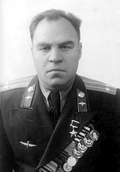 Михаил Степанович Кожемякин (1913-1995)